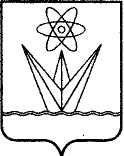 АДМИНИСТРАЦИЯЗАКРЫТОГО АДМИНИСТРАТИВНО – ТЕРРИТОРИАЛЬНОГО ОБРАЗОВАНИЯ  ГОРОДА  ЗЕЛЕНОГОРСКА КРАСНОЯРСКОГО КРАЯР А С П О Р Я Ж Е Н И Е21.07.2017                  г. Зеленогорск                            № 1636-рО внесении изменений в распоряжение Администрации ЗАТО г. Зеленогорска от 03.03.2014 № 370-р «Об утверждении Положения и состава городской жилищной комиссии»        В связи с кадровыми изменениями, на основании Устава города        1. Внести в распоряжение Администрации ЗАТО г. Зеленогорска от 03.03.2014 № 370-р «Об утверждении Положения и состава городской жилищной комиссии» изменения, изложив приложение № 2 «Состав городской жилищной комиссии» в редакции согласно приложению к настоящему распоряжению.         2. Настоящее распоряжение вступает в силу в день подписания и подлежит опубликованию в газете «Панорама».  Глава Администрации ЗАТО г. Зеленогорска                                                                     А.Я. ЭйдемиллерСоставгородской жилищной комиссииПриложениек распоряжению Администрации ЗАТО г. Зеленогорскаот 21.07.2017  № 1636-р       Приложение № 2к распоряжению Администрации ЗАТО г. Зеленогорскаот 03.03.2014 № 370-рПредседатель комиссии:Камнев Сергей Владимирович- первый заместитель главы Администрации     ЗАТО г. Зеленогорска;заместитель председателя комиссии:Чернышева Ольга Николаевна- руководитель Комитета по управлению   имуществом Администрации ЗАТО   г. Зеленогорска;секретарь комиссии:Бражкина Ирина Алексеевна- главный специалист отдела    имущественных отношений Комитета по    управлению имуществом Администрации    ЗАТО г. Зеленогорска;члены комиссии:Стайнова Валентина СтепановнаПолтавец Ирина ВасильевнаДиденко Юлия МихайловнаШатунова Тамара Яковлевна- руководитель Управления социальной    защиты населения Администрации ЗАТО   г. Зеленогорска;- главный специалист–юрисконсульт    юридического отдела Администрации    ЗАТО г. Зеленогорска;- ведущий специалист отдела    имущественных отношений Комитета по   управлению имуществом Администрации   ЗАТО г. Зеленогорска;- председатель Территориальной   профсоюзной организации городских   предприятий, учреждений, организаций       г. Зеленогорска Российского    профессионального союза работников   атомной энергетики и промышленности  (по согласованию);Кузнецов Борис Степанович- депутат Совета депутатов ЗАТО   г. Зеленогорска (по согласованию).